Телевизионный анонс на мартМосква, 25.02.2017Брутальные кинопремьеры на канале «МУЖСКОЕ КИНО»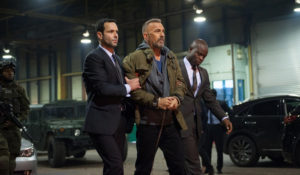 Детективы, боевики, триллеры, криминальные драмы и хорроры, наполненные перестрелками, погонями и спецэффектами. В марте динамичные и зрелищные фильмы телеканала «МУЖСКОЕ КИНО» впечатлят каждого!Как всегда, по понедельникам в 20:00 – спецрубрика «Драки» с такими картинами: «Неоспоримый 2», «Неоспоримый 3», «Спасение», «Онг Бак»; а по пятницам в 20:00 – картины жанра «хоррор»: «Никто не выжил», «Квартира 143», «Окулус», «Искатели могил», «Синистер».Контакты:Пресс-служба ООО «ТПО Ред Медиа»Вероника СмольниковаТел.: +7 (495) 777-49-94 доб. 733Тел. моб.: +7 (988) 386-16-52E-mail: smolnikovavv@red-media.ruБольше новостей на наших страницах в ВК, ОК и Telegram.Информация о телеканале:МУЖСКОЕ КИНО. Телеканал динамичного и зрелищного кино. Входит в премиальный пакет «Настрой кино!». Жгучая смесь драйва, скорости, адреналина, перестрелок, крутых автомобилей и красивых женщин. Детективы, боевики, триллеры, криминальные драмы и хорроры. Производится компанией «Ред Медиа». www.nastroykino.ruРЕД МЕДИА. Ведущая российская телевизионная компания по производству и дистрибуции тематических телеканалов для кабельного и спутникового вещания. Входит в состав «Газпром-Медиа Холдинга». Компания представляет дистрибуцию 39 тематических телеканалов форматов SD и HD, включая 18 телеканалов собственного производства. Телеканалы «Ред Медиа» являются лауреатами международных и российских премий, вещают в 980 городах на территории 43 стран мира и обеспечивают потребности зрительской аудитории во всех основных телевизионных жанрах: кино, спорт, развлечения, познание, музыка, стиль жизни, хобби, детские. www.red-media.ru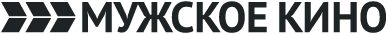 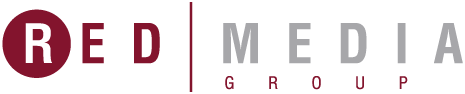 1 марта в 20:00 — «Отступники»Два лучших выпускника полицейской академии оказались по разные стороны баррикады: один из них — агент мафии в рядах правоохранительных органов, другой — крот, внедрённый в мафию. Каждый считает своим долгом обнаружить и уничтожить противника, но постоянная жизнь в искажённых реалиях меняет внутренний мир героев.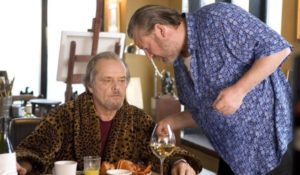 Производство: 2006 г. США, ГонконгРежиссер: Мартин СкорсезеВ ролях: Леонардо ДиКаприо, Мэтт Дэймон, Джек Николсон, Марк Уолберг, Мартин Шин, Рэй Уинстон, Вера Фармига, Энтони Андерсон, Алек Болдуин, Кевин Корригэн7 марта в 20:00 — «Из Парижа с любовью»Джеймсу можно позавидовать: должность личного помощника посла США во Франции, красавица-парижанка в качестве подружки, дорогие костюмы и непыльная работёнка оперативника ЦРУ. Но мечтает он совсем о другом — о полной приключений жизни настоящего тайного агента, спасающего мир кулаками, выстрелами и едкими репликами. Судьба иронично улыбается Джеймсу. Он получает настоящее боевое задание в придачу с напарником-сорвиголовой Чарли Уэксом. Но вскоре он понимает, что быть суперагентом не так уж и здорово, как он представлял.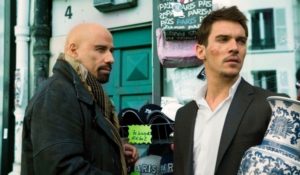 Производство: 2009 г. ФранцияРежиссер: Пьер МорельВ ролях: Джон Траволта, Джонатан Риз Майерс, Касия Смутняк, Ричард Дерден, Йин Бинг, Эмбер Роуз Рева, Эрик Годон, Франсуа Бредон, Чемс Дамани, Сами Дарр9 марта в 20:00 — «Три девятки»Банда преступников и коррумпированных копов планирует убить полицейского, чтобы провернуть ограбление на другом конце города.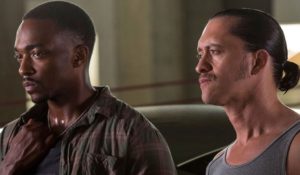 Производство: 2016 г. СШАРежиссер: Джон ХиллкоутВ ролях: Чиветель Эджиофор, Кейси Аффлек, Энтони Маки14 марта в 20:00 — «Преступник»В последней отчаянной попытке остановить катастрофу мирового масштаба генетики осуществляют невероятную операцию по вживлению воспоминаний и умений погибшего оперативника ЦРУ в тело опасного заключенного с надеждой, что тот доведет до конца прерванную миссию агента.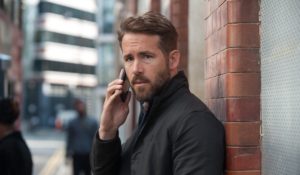 Производство: 2016 г. США, ВеликобританияРежиссер: Ариэль ВроменВ ролях: Кевин Костнер, Гари Олдман, Томми Ли Джонс29 марта в 20:00 — «13»Молодой парень по имени Винс случайно узнает быстрый способ разбогатеть. И, сам того не подозревая, ввязывается в смертельно опасную игру — русскую рулетку. Подпольный тотализатор, мир власти, денег и насилия, где люди убивают людей. В этой игре Винсу выпадает счастливый тринадцатый номер. Курок его револьвера уже взведен. С каждым выстрелом все меньше шансов выжить, и все больше хочется жить… Но даже если убьешь ты, это еще не значит, что ты останешься жив.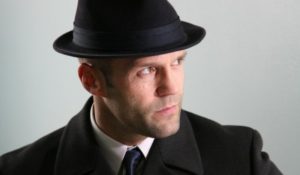 Производство: 2010 г. СШАРежиссер: Гела БаблуаниВ ролях: Сэм Райли, Джейсон Стэйтем, Рэй Уинстон, Микки Рурк, Майкл Шеннон, Александр Скарсгард, Фифти Сент, Дэвид Зайас, Эммануэль Шрики, Бен Газзара